Publicado en Madrid el 07/11/2018 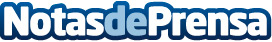 Los hogares españoles se gastarán de media 322,74€ mensuales para calentar sus viviendas este inviernoLas variaciones en la climatología por provincias, el sistema de calefacción elegido y la subida del precio de la luz hacen que la inversión de los hogares se dispare este invierno, según datos obtenidos de un estudio realizado por Certicalia por provincias y en Tarifas Gas LuzDatos de contacto:Jose Manuel Otero Rey686850946Nota de prensa publicada en: https://www.notasdeprensa.es/los-hogares-espanoles-se-gastaran-de-media Categorias: Nacional Ecología Consumo Otras Industrias http://www.notasdeprensa.es